Décret du 28 novembre 2013 relatif à la performance énergétique des bâtimentsArrêté du Gouvernement wallon du 15 mai 2014 portant exécution du décret du 28 novembre 2013 relatif à la performance énergétique des bâtiments Arrêté ministériel du 26 octobre 2015 relatif au contenu et aux modalités de participation et d’organisation de la formation et de l’examen des candidats à l’agrément deResponsable PEBNoticeDemande de modification du personnel enseignant d’un centre de formation organisant les formations et examens relatifs aux candidats à l’agrément de Responsable PEB « Réglementation 2015 »Dernière mise à jour faite le 17/03/2017 Service Public de WallonieSPW Territoire, Logement, Patrimoine, EnergieDépartement de l’Énergie et du Bâtiment durableRue des Brigades d’Irlande, 15100 Namur (Jambes)Personne de Contact : Thibault TEREURDépartement de l’Énergie & du Bâtiment durableTél. 081/48.64.01thibault.tereur@spw.wallonie.beSite Internet : http://energie.wallonie.beComplétude du formulaire de demande de modification.Seules les modifications intervenues après la décision d’agrément doivent être reprises dans ce formulaire.Concernant le personnel enseignant, l’ajout ou le retrait d’un enseignant doit être identifié.Qu’entend-on par « personnel enseignant qualifié » ?Constituent du personnel enseignant qualifié, les membres du personnel enseignant répondant à l’une des conditions suivantes :SOIT, être titulaire, depuis deux ans au moins, d’un agrément de responsable PEB « 2015 » et avoir obtenu une note supérieure ou égale à 16/20 lors de l’examen écrit visé à l’article 58 de l’AGW du 15 mai 2014 ;note : il s’agit de l’examen sanctionnant la formation de responsable PEB « 2015 », organisée par un centre de formation agrééSOIT, être titulaire d’un agrément de responsable PEB « 2015 » en ayant obtenu une note supérieure ou égale à 16/20 lors de l’examen écrit visé à l’article 90, § 3 de l’AGW du 15 mai 2014 ;note : il s’agit de l’examen écrit auquel ont pu s’inscrire les responsables PEB « 2010 » sans devoir suivre la formation de responsable PEB « 2015 »Par ailleurs, le membre du personnel enseignant ne peut avoir fait l’objet, moins de trois ans avant sa désignation en tant que formateur, d’une sanction en vertu des dispositions décrétales et réglementaires applicables en matière de performance énergétique des bâtiments.***Protection de la vie privée Conformément à la réglementation en matière de protection des données et au décret du 28 novembre 2013 relatif à la performance énergétique des bâtiments, les données personnelles nécessaires seront traitées par la Direction des bâtiments durables du Service public de Wallonie, en vue :du suivi de votre dossier d’agrément en tant que centre de formation ;de procéder au contrôle de la qualité des formations & examens.Ces données ne seront ni vendues ni utilisées à des fins de marketing ni communiquées à des tiers, sauf à notre avocat en cas de procédure judiciaire. Ces données seront conservées aussi longtemps que nécessaire pour assurer les finalités susmentionnées.ModificationsVous avez l’obligation de nous informer de toute modification des coordonnées mentionnées dans le formulaire.Dans certains cas spécifiques, vous pouvez rectifier, limiter ou vous opposer au traitement de vos données personnelles. Pour ce faire, veuillez en faire la demande :soit par courrier postal : Rue des Brigades d'Irlande 1, 5100 JAMBES,soit par mail : apr.peb.dgo4@spw.wallonie.be Droit d’accèsSur demande via le formulaire disponible sur l’ABC des démarches du Portail de la Wallonie (http://www.wallonie.be/demarches/138958-acceder-a-mes-donnees-personnelles), vous pouvez avoir accès à vos données ou obtenir de l’information sur un traitement qui vous concerne.  Le Délégué à la protection des données du Service public de Wallonie (Place de la Wallonie, 1 à 5100 Jambes - protectiondesdonnees@spw.wallonie.be) en assurera le suivi.Pour plus d’information sur la protection des données à caractère personnel et vos droits, rendez-vous sur le Portail de la Wallonie (http://www.wallonie.be).Enfin, si dans le mois de votre demande, vous n’avez aucune réaction du Service public de Wallonie, vous pouvez contacter l’Autorité de protection des données pour introduire une réclamation :soit par courrier : 35, Rue de la Presse à 1000 Bruxelles,soit par mail : contact@apd-gba.be.***Que faire si, au terme de la procédure, vous n'êtes pas satisfait de la décision rendue ?Adressez à l’Inspecteur général les motifs de votre insatisfaction, à l’adresse suivante :Service public de WallonieDépartement de l'Énergie et du Bâtiment durableMonsieur l’Inspecteur généralRue des Brigades d’Irlande, 15100 JambesSi votre insatisfaction demeure après ces démarches préalables, il vous est possible d'adresser une réclamation auprès du Médiateur de la Wallonie et de la Fédération Wallonie-Bruxelles.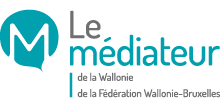 Rue Lucien Namèche, 54 à 5000 NamurTél. gratuit : 0800 19 199www.le-mediateur.beFormulaireDemande de modification du personnel enseignant d’un centre de formation organisant des formations et examens relatifs aux candidats à l’agrément de Responsable PEB« Réglementation 2015 »Introduite par…………………………………………………………………………………………………………………………………………………………………………….Cadre réservé à l’administrationDernière mise à jour du formulaire faite le 17 mars 2017Formulaire à adresser, dûment complété et signé, à :- soit par voie postale :A l’attention de Monsieur Jean VAN PAMEL, Inspecteur Général Service public de Wallonie – SPW Territoire, Logement, Patrimoine, EnergieDépartement de l’Énergie et du Bâtiment durableRue des Brigades d’Irlande, 15100 Namur (Jambes)- soit par courriel : A l’adresse secretariatenergie.dgo4@spw.wallonie.beDans la rubrique « objet » : « DEBD-DBD »En pièce jointe au format PDF : copie du formulaire signé manuscritement ou formulaire signé numériquementPersonne de Contact : Thibault TEREURDépartement de l’Énergie & du Bâtiment durableTél. 081/48.64.01thibault.tereur@spw.wallonie.beSite Internet : http://energie.wallonie.beattention : - ce FORMULAIRE est destiné au suivi administratif de votre dossier- toute modification ultérieure de ces informations devra être signalée !Identification du centre de formationRenseignements à communiquerPersonnel Enseignant AjoutéPersonnel Enseignant Retire(dupliquer ce cadre 2.2.2 si nécessaire)déclaration sur l’honneur et SignaturePour l’établissement d’enseignement / le centre de formation, signature de la personne dirigeante, accompagnée de la formule suivante :« Je soussigné, …………………………………………………………………….., agissant en qualité de personne dirigeant le centre …………………………………………………………………………………...., déclare avoir pris connaissance des exigences et des sanctions réglementaires applicables, certifie que les informations renseignées dans ce dossier sont exactes et m’engage à informer la Région wallonne de toute modification ultérieure. ».Date :Signature :N° de dossier :Date de réception de la demande :Dénomination officielle du centre de formation et n° d’agrément :Dénomination officielle du centre de formation et n° d’agrément :Dénomination officielle du centre de formation et n° d’agrément :Dénomination officielle du centre de formation et n° d’agrément :Dénomination officielle du centre de formation et n° d’agrément :Dénomination officielle du centre de formation et n° d’agrément :Dénomination officielle du centre de formation et n° d’agrément :Adresse du siège social :Adresse du siège social :Adresse du siège social :Adresse du siège social :Adresse du siège social :Adresse du siège social :Adresse du siège social :Rue:N° :Boîte :Boîte :Code Postal :Localité :Localité :Pays :Tél. :Fax :Courriel :Site Internet :Personne responsable du centre :Personne responsable du centre :Personne responsable du centre :Personne responsable du centre :Personne responsable du centre :Personne responsable du centre :Personne responsable du centre : Mr	 Mme Mr	 MmePrénom :Nom :Qualité :Tél. :Fax :Courriel :Personne responsable des formations et examens visés par la demande d’agrément (si différente de la personne responsable du centre) :Personne responsable des formations et examens visés par la demande d’agrément (si différente de la personne responsable du centre) :Personne responsable des formations et examens visés par la demande d’agrément (si différente de la personne responsable du centre) :Personne responsable des formations et examens visés par la demande d’agrément (si différente de la personne responsable du centre) :Personne responsable des formations et examens visés par la demande d’agrément (si différente de la personne responsable du centre) :Personne responsable des formations et examens visés par la demande d’agrément (si différente de la personne responsable du centre) :Personne responsable des formations et examens visés par la demande d’agrément (si différente de la personne responsable du centre) : Mr	 Mme Mr	 MmePrénom :Nom :Qualité :Tél. :Fax :Courriel :Personne responsable de l’infrastructure technique nécessaire au bon déroulement des formations et examens :Personne responsable de l’infrastructure technique nécessaire au bon déroulement des formations et examens :Personne responsable de l’infrastructure technique nécessaire au bon déroulement des formations et examens :Personne responsable de l’infrastructure technique nécessaire au bon déroulement des formations et examens :Personne responsable de l’infrastructure technique nécessaire au bon déroulement des formations et examens :Personne responsable de l’infrastructure technique nécessaire au bon déroulement des formations et examens :Personne responsable de l’infrastructure technique nécessaire au bon déroulement des formations et examens :Personne responsable de l’infrastructure technique nécessaire au bon déroulement des formations et examens :Personne responsable de l’infrastructure technique nécessaire au bon déroulement des formations et examens :Personne responsable de l’infrastructure technique nécessaire au bon déroulement des formations et examens : Mr	 Mme Mr	 MmePrénom :Nom :Nom :Nom :Qualité :Tél. :Fax :Fax :Fax :Courriel :Personnel enseignant :Personnel enseignant :Personnel enseignant :Personnel enseignant :Personnel enseignant :Personnel enseignant :Personnel enseignant :Personnel enseignant :Personnel enseignant :Personnel enseignant : Mr	 Mme Mr	 MmePrénom :Nom :Nom :Numéro d’agrément en tant que responsable PEB :Numéro d’agrément en tant que responsable PEB :Numéro d’agrément en tant que responsable PEB :Numéro d’agrément en tant que responsable PEB :Numéro d’agrément en tant que responsable PEB :Numéro d’agrément en tant que responsable PEB :Numéro d’agrément en tant que responsable PEB : Mr	 Mme Mr	 MmePrénom :Nom :Nom :Numéro d’agrément en tant que responsable PEB :Numéro d’agrément en tant que responsable PEB :Numéro d’agrément en tant que responsable PEB :Numéro d’agrément en tant que responsable PEB :Numéro d’agrément en tant que responsable PEB :Numéro d’agrément en tant que responsable PEB :Numéro d’agrément en tant que responsable PEB :(dupliquer ce cadre 2.1.2 si nécessaire)(dupliquer ce cadre 2.1.2 si nécessaire)(dupliquer ce cadre 2.1.2 si nécessaire)(dupliquer ce cadre 2.1.2 si nécessaire)(dupliquer ce cadre 2.1.2 si nécessaire)(dupliquer ce cadre 2.1.2 si nécessaire)(dupliquer ce cadre 2.1.2 si nécessaire)(dupliquer ce cadre 2.1.2 si nécessaire)(dupliquer ce cadre 2.1.2 si nécessaire)(dupliquer ce cadre 2.1.2 si nécessaire)Personne responsable de l’infrastructure technique nécessaire au bon déroulement des formations et examens :Personne responsable de l’infrastructure technique nécessaire au bon déroulement des formations et examens :Personne responsable de l’infrastructure technique nécessaire au bon déroulement des formations et examens :Personne responsable de l’infrastructure technique nécessaire au bon déroulement des formations et examens :Personne responsable de l’infrastructure technique nécessaire au bon déroulement des formations et examens :Personne responsable de l’infrastructure technique nécessaire au bon déroulement des formations et examens :Personne responsable de l’infrastructure technique nécessaire au bon déroulement des formations et examens :Personne responsable de l’infrastructure technique nécessaire au bon déroulement des formations et examens :Personne responsable de l’infrastructure technique nécessaire au bon déroulement des formations et examens : Mr	 Mme Mr	 MmePrénom :Nom :Nom :Nom :Qualité :Tél. :Fax :Fax :Fax :Courriel :Personnel enseignant :Personnel enseignant :Personnel enseignant :Personnel enseignant :Personnel enseignant :Personnel enseignant :Personnel enseignant :Personnel enseignant :Personnel enseignant : Mr	 Mme Mr	 MmePrénom :Nom :Nom :Numéro d’agrément en tant que responsable PEB :Numéro d’agrément en tant que responsable PEB :Numéro d’agrément en tant que responsable PEB :Numéro d’agrément en tant que responsable PEB :Numéro d’agrément en tant que responsable PEB :Numéro d’agrément en tant que responsable PEB : Mr	 Mme Mr	 MmePrénom :Nom :Nom :Numéro d’agrément en tant que responsable PEB :Numéro d’agrément en tant que responsable PEB :Numéro d’agrément en tant que responsable PEB :Numéro d’agrément en tant que responsable PEB :Numéro d’agrément en tant que responsable PEB :Numéro d’agrément en tant que responsable PEB :